Герои 1941-го"Есть в голосе моем звучание металла.Я в жизнь вошел тяжелым и прямым…"Н. МайоровПодвиг экипажа «огненного танка».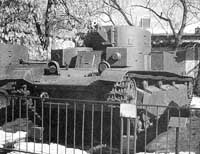 История об «огненном танке» долгое время считалась среди жителей Минска городским фольклором. Старожилы рассказывали, что якобы при отступлении советских войск из Минска в первые дни войны в засаде был оставлен одинокий танк, который совершил по улицам города впечатляющий рейд. Однако существовал ли этот танк на самом деле, кто были герои, рискнувшие в одиночку сразиться с гитлеровским гарнизоном, никто не мог сказать в точности...Но, как выяснилось, легенда о танке-мстителе имела под собой вполне реальную основу. Началась она так. В июне 1941-го на складе Наркомата обороны, расположенном недалеко от Минска, служил заведующий хранилищем автобронетанковых запчастей старший сержант-сверхсрочник Дмитрий Иванович Малько. Родился Малько в 1916 г. в Александровске (ныне – Запорожье, Украина), в 1937-м был призван в ряды Красной Армии и за несколько лет прошел отменную боевую школу – воевал в Испании, на Халхин-Голе, в Финляндии.С началом войны на складе, где служил Малько, оказался поступивший из капитального ремонта средний танк Т-28. Мощная машина была вооружена 76,2-миллиметровым орудием и четырьмя пулеметами ДТ. На начало войны Т-28, выпускавшийся с 1933 г., уже морально устарел, особенно на фоне новейшей «тридцатьчетверки», но по-прежнему превосходил по боевым показателям все танки вермахта.Вот эту-то машину, у которой даже не было экипажа, Малько согласно приказу об эвакуации склада должен был отогнать в Могилев. Однако по дороге танк поломался, и, пока Малько устранял неисправность, колонна ушла дальше. Таким образом, «бесхозный» механик-водитель вместе со своим танком перешел под команду встретившегося ему в лесу майора-танкиста по фамилии Васечкин (его имя неизвестно по сей день). Он возглавлял небольшой отряд из таких же, как Малько, потерявшихся в хаосе июня 41-го курсантов. Звали их Николай Педан, Александр Рачицкий, Федор Наумов, фамилия четвертого – Сергея – осталась неизвестной.Майор Васечкин был, видимо, инициативным и энергичным командиром. Под его руководством экипаж решил пробиваться к своим не «тихой сапой», а с боем, через оккупированный Минск. Дерзкий план вполне мог осуществиться – целей для мощного Т-28 в Минске было хоть отбавляй, а в боеприпасах и топливе недостатка не было: на пути танкистам попались брошенные склады со снарядами, патронами и ГСМ (горюче-смазочные материалы).Утром 3 июля 1941-го Т-28 въехал в оккупированный Минск. Никакого интереса к танку с красными звездами на броне оккупанты, которых танкисты увидели на улице Ворошилова, не проявили – видимо, решили, что это очередная трофейная машина. Несколькими пулеметными очередями уничтожив группу фашистов, грузивших ящики со спиртным в грузовик, танк по деревянному мосту пересек реку Свислочь и по Гарбарной улице двинулся в центр города.На пересечении Советской и Октябрьской улиц (ныне – проспект Независимости и улица Янки Купалы) экипаж Т-28 увидел скопище вражеской техники – танки, бронемашины, грузовики и бензовозы стояли в несколько рядов, немецкие солдаты беспечно купались в реке. И тут загрохотала танковая пушка, раздались пулеметные очереди... Через несколько минут перекресток был превращен в море огня, а танк на максимальной скорости мчался дальше, к выезду из города. По пути курсанты, прильнувшие к пулеметам, поливали огнем в ужасе разбегавшихся немцев.В районе Золотой Горки Т-28 попал под обстрел германской противотанковой батареи. Несколько снарядов попало в корму танка, он загорелся, но еще некоторое время продолжал двигаться. «Покинуть машину!» – приказал майор Васечкин... Командир экипажа и один из курсантов приняли свой последний бой на Комаровской развилке Минска (ныне – площадь Якуба Коласа). Они отстреливались из личного оружия до конца и погибли как герои.Но самое удивительное, пожалуй, состоит в том, что троим членам экипажа удалось уцелеть. Заряжающий Федор Наумов попал к партизанам, Николай Педан был взят в плен и провел войну в концлагере, а раненному осколком в голову механику-водителю Дмитрию Малько удалось перейти линию фронта и попасть к своим. Впоследствии он достойно воевал в рядах бронетанковых войск: водил в атаки Т-34, «Черчилль», «Матильду», «Валентайн». Освобождал Белоруссию, Польшу и закончил войну в Кенигсберге гвардии старшим лейтенантом.Всего за время героического рейда одинокого Т-28 по Минску танкисты уничтожили и вывели из строя около 10 танков и бронемашин противника, 14 грузовиков, 3 артиллерийские батареи. Немцы понесли и немалые потери в живой силе – «огненный танк» уничтожил 360 офицеров и солдат вермахта.К сожалению, стоит отметить, что подвиг отважных танкистов так и не был по достоинству оценен ни во времена СССР, ни после. Только в 1966 году благодаря поисковой работе школьников-энтузиастов был найден один из членов героического экипажа, человек, который провел Т-28 по улицам захваченного Минска, – скромный рабочий Минского моторного завода Дмитрий Малько. Его наградили орденом Отечественной войны I степени. Но, по большому счету, легенда об «огненном танке» так и осталась легендой. Достаточно сказать, что до сих пор не выяснены имена двух членов бесстрашного танкового экипажа, никак не увековечена память о его подвиге.Красноармеец Овчаренко Д.Р.Подвиг, совершенный этим бойцом, до сих пор вызывает невольное удивление даже у бывалых солдат. Многие склонны считать его некой фронтовой байкой, далекой от реальности. Однако правы те, кто утверждает: на войне может приключиться все что угодно. В том числе и то, что случилось с обыкновенным ездовым красноармейцем Овчаренко 13 июля 1941-го...В довоенной биографии героя ровно ничего примечательного нет. Родился Дмитрий Романович Овчаренко в 1919 году в крестьянской семье в селе Овчарово Харьковской губернии (ныне – Луганская область Украины). Получил начальное школьное образование. В 1939-м был призван в Красную Армию, служил ездовым 3-й пулеметной роты 389-го стрелкового полка 176-й стрелковой дивизии, которая с началом войны вела боевые действия на Южном фронте.13 июля 1941 г. Овчаренко сопровождал на передовую телегу, нагруженную ящиками с патронами. Недалеко от Каменец-Подольска, рядом с поселком Песец, наперерез телеге Овчаренко внезапно выскочили два грузовика с полусотней солдат вермахта. К красноармейцу приблизились двое немецких офицеров. Один из них в пренебрежительном тоне начал задавать ему вопросы: куда следует, с какой целью?..Дальнейшие события развивались стремительно. Неожиданно Овчаренко выхватил из-под брезента спрятанный там топор и мощным ударом... раскроил допрашивавшему его офицеру череп. Второй бросился бежать. А затем Овчаренко схватил три гранаты и одну задругой швырнул в близстоящие автомобили. Грянули взрывы, от которых 21 немецкий солдат был убит на месте. Остальные пустились наутек.Между тем Овчаренко времени не терял: схватив топор, он бросился догонять второго офицера и, настигнув его на близлежащем огороде, зарубил. Вернувшись к своей телеге, красноармеец собрал найденные у вражеских офицеров карты и документы и, не мешкая, погнал лошадей к передовой...Вскоре после совершения подвига ездового Овчаренко перевели на должность пулеметчика. И уже 27 июля, как свидетельствуют документы, он «на высоте 239,9 ураганным огнем уничтожал противника. Его пулемет работал безотказно. Своим героизмом тов. Овчаренко воодушевлял всех бойцов на разгром фашистских банд».9 ноября 1941 года за выдающийся подвиг Дмитрию Овчаренко было присвоено звание Героя Советского Союза. Отважный солдат прошел почти всю войну и погиб незадолго до Победы, 28 января 1945 г., в боях за освобождение Венгрии.Старший сержант Сиротин Н.В.Подвиг уроженца Орла Николая Сиротина как никогда лучше опровергает старинную пословицу, утверждающую, что один в поле не воин. Последним днем своей жизни, днем 17 июля 1941-го, старший сержант-артиллерист доказал обратное...О Николае Владимировиче Сиротинине известно немногое. Родился он в 1921 году в большой семье, работал в Орле на заводе «Текмаш». В 1940-м был призван в Красную Армию, служил в артиллерии 409-го стрелкового полка 137-й стрелковой дивизии. В первый же день войны старший сержант Сиротинин был ранен во время авиационного налета. Но ранение оказалось неопасным, и вскоре Николай снова попал на фронт, наводчиком 76,2-миллиметрового орудия.17 июля 1941 г. недалеко от белорусского городка Кричев Сиротинин получил боевую задачу – прикрыть отход советских войск. Пушку замаскировали рядом с колхозной конюшней, на холмистом ржаном поле, направив ствол в сторону моста через реку Добрость, через который должна была направляться вражеская бронетехника. В точности не известно, почему старший сержант остался у орудия в одиночестве – возможно, после краткосрочного боя он должен был отойти на соединение со своими. Но факт остается фактом – Сиротинин в одиночку вступил в неравный бой с наступавшей 4-й танковой дивизией вермахта...Первый же немецкий танк, появившийся на мосту, Николай поджег метким выстрелом. Второй снаряд уничтожил бронетранспортер, замыкавший колонну. Когда два танка предприняли попытку убрать горящую головную машину с моста, Сиротинин подбил и их. Несколько БТРов попытались преодолеть водную преграду вброд, но забуксовали на топком берегу. Через несколько минут эти вражеские машины тоже дымно горели...Сначала ошеломленные немцы решили, что против них ведет бой как минимум батарея. Когда через два с половиной часа боя они смогли, наконец, приблизиться к замаскированной советской пушке, у Николая оставалось только три снаряда. На предложение сдаться старший сержант ответил огнем в упор из личного оружия – мосинского карабина...Всего в ходе беспримерного боя Николай Сиротинин в одиночку уничтожил 11 танков, 7 бронемашин, 150 офицеров и солдат противника. В тот же день обер-лейтенант вермахта Хенфельд сделал в дневнике такую запись:«17 июля 1941 года. Сокольничи, близ Кричева. Вечером хоронили неизвестного русского солдата. Он один стоял у пушки, долго расстреливал колонну танков и пехоту, так и погиб. Все удивлялись его храбрости... Оберст перед могилой говорил, что если бы все солдаты фюрера дрались, как этот русский, то завоевали бы весь мир. Три раза стреляли залпами из винтовок. Все-таки он русский, нужно ли такое преклонение?»Как выяснилось впоследствии, никакого особенного «преклонения» от своих земляков Николай Сиротинин так и не дождался. В 1960 г. его посмертно наградили орденом Отечественной войны I степени. А на том месте, где со славой погиб старший сержант, задержавший целую дивизию, в 1967-м установили более чем скромный памятник. Похоронен герой в братской могиле в Кричеве. Его имя носят улица в этом белорусском городе, школа в деревне Сокольничи.Из книги В. Бондаренко «Сто великих подвигов России», М., «Вече», 2011 г.Майор Гаврилов П.М."А враг, атакуя, бросает: – Держитесь!..Гробницею будет вам крепость.Склоните знамёна – оставим вам жизнь,А нет – так пойдёте на небо."слова из песниВесной 1942 г. на одном из участков фронта в районе Орла было захвачено донесение, составленное штабом 45-й пехотной дивизии немцев, в котором подробно сообщалось об обороне Брестской крепости. В нем особенно много внимания уделялось боям за Восточный форт, судя по описанию, гарнизон его оказывал врагу поистине героическое сопротивление.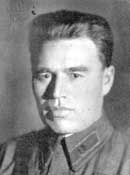 Вот что писали немецкие штабисты о боях за этот форт. «26 июня. Гнездом сопротивления остался Восточный форт. Сюда нельзя было подступиться со средствами пехоты, так как превосходный ружейный и пулеметный огонь из глубоких окопов и из подковообразного двора скашивал каждого приближающегося. Восточным фортом противник назвал одну из этих земляных «подков», именно ту, что находилась к востоку от главной дороги.27 июня. От одного пленного узнали, что в Восточном форту обороняется около 20 командиров и 370 бойцов с достаточным количеством боеприпасов и продовольствия. Воды недостаточно, но ее достают из вырытых ям. В форту находятся также женщины и дети. Душою сопротивления являются будто бы один майор и один комиссар. 28 июня. Продолжался обстрел Восточного форта из танков и штурмовых орудий, но успеха не было видно. Обстрел из 88-мил-лиметрового зенитного орудия также остался без результата. Поэтому командир дивизии дал распоряжение об установлении связи с летчиками, чтобы выяснить возможность бомбежки.29 июня. С 8.00 авиация сбрасывала много 500-килограммовых бомб. Результатов нельзя было видеть. Такое же малоуспешное действие имел новый оживленный обстрел Восточного форта из танков и штурмовых орудий, несмотря на то, что были заметны в некоторых местах разрушения стен. 30 июня. Подготавливалось наступление с бензином, маслом и жиром. Все это скатывали в бочках и бутылках в фортовые окопы, и там это нужно было поджигать ручными гранатами и зажигательными пулями».Только после того как противник подверг Восточный форт необычайно ожесточенной бомбежке, когда с одного из самолетов была сброшена бомба весом в 1800 килограммов, которая, как пишут сами гитлеровцы, «потрясла своей детонацией весь город Брест», – только после этого врагу удалось ворваться в форт и овладеть им. При этом были взяты в плен немногие оставшиеся в живых командиры и бойцы, большинство которых имели ранения или контузии, а также захвачены женщины и дети, находившиеся в фортовых казематах. Но, как ни обыскивали фашисты подземные помещения, им нигде не удалось обнаружить руководителей обороны форта. И по этому поводу в немецком донесении записано: «Майора и комиссара не нашли. Говорят, они застрелились».Надо сказать, что Восточный форт, о котором писали немцы, не являлся фортом в общем понимании этого слова, т.е. самостоятельным бетонированным укреплением, снабженным своей артиллерией, надежными укрытиями для гарнизона, складами боеприпасов, продовольствия и т. д. Действительно, Брестская крепость была окружена фортами, построенными в конце позапрошлого и в начале прошлого века. Но все эти форты находились вне крепости, за несколько километров от ее внешних земляных валов. А из немецкого донесения можно было заключить, что Восточный форт, о котором шла речь, располагался внутри крепостной территории.В северной части крепости, по обе стороны дороги, протянувшейся от главных входных ворот к мосту через Мухавец, возвышались два своеобразных земляных укрепления, напоминавшие подковы. Каждое из них состояло из двух высоких земляных валов подковообразной формы. Валы располагались параллельно — один внутри другого, причем внутренний вал для удобства обороны был несколько выше внешнего. Между ними оставалось пространство шириной в четыре-пять метров, образующее узкий и такой же подковообразный дворик, стены которого были выложены кирпичом. Из этого дворика можно было войти в темные кирпичные казематы, расположенные в земляной толще валов. А в самом центре укрепления, в круглом дворе, примыкая к «подкове» внутреннего вала, поднималось двухэтажное здание казарм. Восточным фортом противник назвал одну из этих земляных «подков», именно ту, что находилась к востоку от главной дороги.В казематах Восточного форта были собраны бойцы из разных частей и подразделений. Из них сформировали роты и взводы, закрепив за ними строго определенные участки обороны. В форту четко работал штаб, здесь продолжительное время действовала телефонная связь, чего не было на других участках крепости. Это было результатом энергичной организаторской деятельности майора Гаврилова Петр Михайлович (1900 г. р.) – командира 44-го стрелкового полка 42-й стрелковой дивизии, который командовал обороной Восточного форта.Майор Гаврилов П.М. попал в немецкий плен. Это было 23 июля 1941 года, то есть на тридцать второй день войны. В этот день гитлеровцы привезли в лагерный госпиталь только что захваченного в крепости майора. Пленный майор был в полной командирской форме, но вся одежда его превратилась в лохмотья, лицо было покрыто пороховой копотью и пылью и обросло бородой. Он был ранен, находился в бессознательном состоянии и выглядел истощенным до крайности. Это был в полном смысле слова скелет, обтянутый кожей. До какой степени дошло истощение, можно было судить по тому, что пленный не мог даже сделать глотательного движения: у него не хватало на это сил, и врачам пришлось применить искусственное питание, чтобы спасти ему жизнь.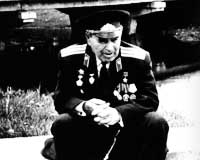 Однако немецкие солдаты, которые взяли его в плен и привезли в лагерь, рассказали врачам, что этот человек, в чьем теле уже едва-едва теплилась жизнь, всего час тому назад, когда они застигли его в одном из казематов крепости, в одиночку принял с ними бой, бросал гранаты, стрелял из пистолета и убил и ранил нескольких солдат противника. Немцы говорили об этом с невольным почтением, откровенно поражаясь силе духа советского командира, и было ясно, что только из уважения к его храбрости пленного оставили в живых…Гаврилов происходил из казанских татар, причем из тех, предки которых еще при Иване Грозном были обращены в православие. Они приняли вместе с верой русские имена и фамилии, но сохранили и свой язык, и многие обычаи. Крестьянином-бедняком из бедной деревушки неподалеку от Казани был его отец. В нищете и темноте прошли детские годы Петра Гаврилова. Тяжелая, трудная жизнь сызмала воспитывала в нем характер терпеливый, волевой, привыкший к борьбе с несчастьями и тяготами сурового крестьянского быта. Этот твердый, сильный характер пригодился ему, когда в 1918 г. он пришел в Красную Армию. Он попал туда темным, неграмотным парнем, но зато принес с собой железное упорство, умение настойчиво преодолевать трудности – качества, так необходимые военному.Перед Великой Отечественной войной Гаврилов П.М. окончил Военную академию имени М.В. Фрунзе. Он вышел из академии майором и получил полк, а несколько месяцев спустя, трескуче-морозной зимой 1939 года, в дни финской кампании, этот 44-й стрелковый полк под его командованием показал себя как вполне надежная боевая часть в трудных боях на Карельском перешейке. После финской войны вся 42-я дивизия была переброшена в Западную Белоруссию, а за два месяца до войны полк Гаврилова перевели в Брестскую крепость.Особым чутьем военного, к тому же находившегося на самой границе, Гаврилов угадывал приближение грозовых событий. И это предчувствие словно подстегивало его. Он помнил, каким нелегким испытанием для наших войск оказалась финская кампания, и теперь дорожил каждым мирным днем, чтобы лучше подготовить свой полк к той главной проверке, которая – он был убежден в этом – вскоре предстояла ему. Со свойственным ему прямодушием Гаврилов в беседах с бойцами и командирами не раз говорил, что война не за горами, что опасный сосед за Бугом способен на все и Гитлеру ничего не стоит разорвать мирный договор с Советским Союзом, как рвал он до этого другие международные соглашения.Нашелся человек, написавший на Гаврилова заявление в дивизионную партийную комиссию. Его обвиняли в том, что он говорит о неизбежности войны с Германией и этим сеет тревожные настроения среди своих подчиненных. Обвинение было очень серьезным, и Гаврилову грозило нешуточное партийное взыскание. Комиссия назначила слушание его персонального дела на 27 июня 1941 года… Майора Гаврилова спасла... война, разразившаяся за пять дней до предполагавшегося заседания парткомиссии.Услышав первые взрывы на рассвете 22 июня 1941 года, Гаврилов П.М. сразу понял, что началась война. Быстро одевшись, он попрощался с женой и сыном, приказав им идти в ближайший подвал, и с пистолетом в руке побежал в центральную цитадель, где находился штаб полка, и стояло боевое знамя: его надо было спасать в первую очередь. Гаврилову удалось перебежать мост через Мухавец, который уже обстреливали немецкие диверсанты. Он не помнил, как бежал среди взрывов по двору цитадели, мимо здания 333-го полка, к крайнему западному сектору кольцевых казарм: там на втором этаже помещался штаб. Но когда он добрался сюда, второй этаж был уже полуразрушен и охвачен огнем. Кто-то из солдат, узнав командира полка, доложил ему, что полковое знамя вынес один из штабных работников.Тогда Гаврилов принялся собирать своих бойцов, чтобы вести их из крепости на рубеж обороны, назначенный полку. Сделать это было нелегко: в предрассветной полумгле по двору метались, бежали в разные стороны полураздетые люди, спеша в укрытия. Отличить своих от чужих в этом хаосе было почти невозможно. Кое-как он собрал десятка два или три людей и повел их перебежками к трехарочным воротам и снова через мост, к главному выходу из крепости. Но выход уже был закрыт – у туннеля северных ворот шел бой. Немцы сомкнули кольцо вокруг крепости.Здесь, у выхода, Гаврилов встретился со знакомым ему командиром, капитаном Константином Касаткиным. Касаткин командовал отдельным батальоном связи в той же 42-й дивизии. Батальон его стоял в нескольких километрах отсюда, и Касаткин, живший в крепости, приехал к семье на воскресенье. Теперь он был отрезан от своих бойцов. На валах и перед воротами разрозненные группы наших стрелков вели перестрелку с наседающими автоматчиками. Гаврилов с помощью Касаткина принялся организовывать тут правильную оборону. Прямо под огнем, в обстановке боя, была сформирована рота, командование которой майор поручил одному из находившихся здесь лейтенантов. Гаврилов тут же поставил роте боевую задачу и организовал доставку патронов из ближайшего склада.Потом прибежавший сюда боец доложил майору, что по соседству, в казематах восточной «подковы», собралось несколько сот человек из разных полков, и Гаврилов с Касаткиным поспешили туда. Так они попали в Восточный форт. В здании, которое стояло в центре «подковы», помещался 393-й отдельный зенитно-артиллерийский дивизион. В ночь начала войны в казармах дивизиона оставалась только одна батарея, два зенитных орудия которой стояли неподалеку от форта, сразу же за внешним его валом.Командовал батареей какой-то старший лейтенант – он-то и поднял своих бойцов по тревоге. Но уже час спустя этот командир был убит, и зенитчиков возглавили начальник связи дивизиона лейтенант Андрей Домиенко и прибежавший сюда из 125-го полка лейтенант Яков Коломиец. Были вскрыты склады, людей вооружили винтовками, автоматами, гранатами, а на втором этаже казармы установили четырехствольный зенитный пулемет, который теперь мог держать под обстрелом вход в центральный двор «подковы». Между тем все новые группы бойцов, прорвавшиеся из цитадели, приходили в форт. Когда Гаврилов и Касаткин около полудня появились здесь, в казарме и казематах собралось уже больше трехсот человек.Гаврилов, как старший по званию, принял над ними командование и начал формировать свой отряд. В дополнение к той роте, что сражалась на северном валу, у ворот, были созданы еще две. Одной Гаврилов поручил занять оборону по ту сторону дороги, в западной «подкове», вторая залегла на северо-восточных валах крепости. Теперь отряд Гаврилова оборонялся как бы внутри треугольника, вершинами которого были северные входные ворота крепости и два подковообразных укрепления.В Восточном форту Гаврилов поместил свой командный пункт и при нем резерв отряда. Здесь же находился и штаб, начальником которого стал капитан Касаткин. Отсюда шли боевые приказы ротам, отсюда то и дело посылали разведчиков и связных. Были проложены даже телефонные линии, соединявшие штаб с ротами, но обстрел и бомбежки все время нарушали эту связь, и вскоре телефон окончательно вышел из строя.Женщин и детей поместили в наиболее безопасном убежище – в солидных казематах внешнего вала. Тут же был и «госпиталь» – охапки соломы, сложенные в углу, на которых клали раненых. Военфельдшер Раиса Абакумова стала «главным врачом» этого «госпиталя», а жены командиров – ее добровольными помощницами. Весь первый день отряд Гаврилова удерживал свои позиции, отбивая атаки врага. В боях действовала даже артиллерия отряда – два зенитных орудия, стоявшие около «подковы». В первой половине дня зенитчикам то и дело приходилось вступать в бой с немецкими танками, прорывавшимися в крепость через главные ворота, и каждый раз они отгоняли машины врага.Молодой лейтенант, командовавший артиллеристами, был тяжело ранен во время перестрелки. Но уйти от орудий он отказался. Когда одному из танков удалось проскочить через ворота, началась огневая дуэль между ним и зенитчиками. Танк, маневрируя на дороге, бегло обстреливал зенитки, и одна пушка скоро была повреждена. Тогда, собрав последние силы, бледный, обескровленный лейтенант встал к орудию и сам повел огонь прямой наводкой. Ему понадобилось всего два или три выстрела – танк был подбит, а пытавшихся удрать танкистов перестреляли из винтовок бойцы. Но и силы лейтенанта были исчерпаны. Он упал тут же, у орудия, и артиллеристы, подняв его, увидели, что он мертв.Гаврилов сейчас же приказал Касаткину написать на этого лейтенанта посмертное представление к званию Героя Советского Союза. К сожалению, как и все документы штаба, это представление уничтожили впоследствии, когда немцы ворвались в форт, и забытая участниками обороны фамилия героя-лейтенанта до сих пор остается неизвестной. Немцы утащили на буксире подбитый танк, а потом прилетели их самолеты, и началась очередная бомбежка Восточного форта. Именно тогда одна из бомб попала в окоп, где хранился запас снарядов для зенитных орудий, и этот небольшой склад взлетел на воздух. Оставшееся орудие больше не могло стрелять.На второй день положение усложнилось. Противник отрезал от отряда Гаврилова роту, дравшуюся в Западном форту, и подошел к дороге. В последующие дни под нажимом врага вынуждены были отойти с крепостных валов и остатки двух других рот, поредевших в этих боях. Теперь весь отряд Гаврилова был сосредоточен в Восточном форту, а сам форт окружен вражеским кольцом. Немцы начали осаду.Все попытки автоматчиков ворваться в центральный двор «подковы» были бесплодными. Бойцы неусыпно дежурили у четырехствольного пулемета в казарме. Автоматчиков нарочно подпускали поближе – до середины покатого двора. И когда они уже беспорядочной толпой, с криками поднимались в свой последний бросок к казарме, пулеметчики открывали огонь в упор из всех четырех стволов. Двор сразу словно выметало свинцовой метлой. Под страшным огнем этого пулемета немногим гитлеровцам удавалось удрать обратно, и двор форта был сплошь усеян трупами в зеленых мундирах.Несколько раз сюда подходили танки. Тогда Гаврилов вызывал добровольцев, и те со связками гранат в руках ползли вдоль подножия вала навстречу машинам. После того как один танк был подбит во дворе, немецкие танкисты уже не отваживались заезжать сюда и лишь вели обстрел издали. Но обстрел из танков и орудий не приносил врагу успеха. И немцы стали все чаще посылать свои самолеты против этой маленькой земляной «подковы», где так прочно засела горстка наших бойцов.День ото дня усиливался артиллерийский обстрел, все более жестокими становились бомбежки. А в форту кончились запасы пищи, не было воды, люди выходили из строя. По приказу Гаврилова были отправлены в плен женщины и дети. Противник наседал. Время от времени фашистские автоматчики врывались на гребень внешнего вала и кидали оттуда гранаты в подковообразный дворик. С трудом немцев выбивали обратно. Потом начались дымовые атаки, и враг пустил в ход даже бомбы со слезоточивым газом. Едкие клубы заволакивали весь двор, наполняли казематы. К счастью, в складах форта были противогазы, и люди, порой часами не снимая масок, продолжали отстреливаться и отбиваться гранатами.А потом наступило воскресенье, 29 июня, и гитлеровцы предъявили защитникам Восточного форта ультиматум – в течение часа выдать Гаврилова и его заместителя по политической части и сложить оружие. В противном случае немецкое командование угрожало снести укрепление с лица земли вместе с его упорным гарнизоном. Отряд Гаврилова П.М. решил драться до конца…И вот снова появились самолеты. Они летели низко, один за другим, и первый сбросил над фортом ракету, указывая цель остальным. И дождем посыпались бомбы, причем на этот раз самые крупные. Гулкие, тяжелые взрывы громовыми раскатами непрерывно грохотали вокруг, прочные кирпичные своды казематов ходили ходуном над головами людей и иногда рушились. Там и здесь происходили обвалы, и бойцы гибли, засыпанные земляной массой осевшего вала. Это продолжалось долго, но никто не мог бы сказать, сколько времени прошло, – слишком были напряжены нервы людей. А потом сразу за последними разрывами бомб раздались крики автоматчиков, ворвавшихся на внешний вал, загремели гранаты во дворике, а в центральный двор «подковы» толпой вливались солдаты врага. И уже не слышалось очередей четырехствольного пулемета – он был уничтожен во время бомбежки.В этот день и на следующее утро в рукопашных боях сопротивление защитников Восточного форта было окончательно сломлено, и те, кто уцелел, оказались в плену. Автоматчики обшаривали один каземат за другим – искали Гаврилова. Офицеры настойчиво допрашивали пленных об их командире, но точно о нем никто не знал. Некоторые видели, как майор уже в конце боя вбежал в каземат, откуда тотчас же раздался выстрел. «Майор застрелился», – говорили они. Другие уверяли, что он взорвал себя связкой гранат. Как бы то ни было, найти Гаврилова не удалось, и немцы пришли к заключению, что он покончил с собой.Гаврилов не взорвал себя и не застрелился. Он был застигнут автоматчиками в темном каземате внутри вала, где последнее время находился его командный пункт. Майор был вдвоем с бойцом-пограничником, который во все дни обороны исполнял обязанности адъютанта и порученца командира. Они оказались отрезанными от остального гарнизона и, перебегая из одного помещения в другое, бросали в наседающих гитлеровцев свои последние гранаты и отстреливались последними патронами. Но вскоре стало очевидно, что сопротивление гарнизона сломлено, и немцы уже овладели почти всем фортом. Боеприпасов у Гаврилова и пограничника осталось совсем мало, и командир с бойцом решили попробовать спрятаться, чтобы потом, когда немцы уйдут из форта, выбраться из крепости и идти на северо-восток, в Беловежскую Пущу, где, как они надеялись, уже, наверное, действуют наши партизаны.К счастью, им удалось найти надежное убежище. Как-то, еще в самом начале боев за форт, его защитники по приказанию майора пытались прорыть проход сквозь толщу вала. В кирпичной стене каземата была пробита дыра, и несколько бойцов поочередно стали прокапывать в валу небольшой туннель. Работы пришлось вскоре прекратить – вал оказался песчаным, и песок все время осыпался, заваливая проход. Но осталась дыра в стене и глубокая нора, идущая в глубь вала. В эту нору и забрались Гаврилов и пограничник в то время, как уже совсем рядом слышались голоса гитлеровцев, обшаривавших соседние помещения.Оказавшись в узком проходе, прорытом когда-то бойцами, майор и пограничник начали прокапывать руками себе путь вправо и влево от этого прохода. Сыпучий песок легко поддавался, и они постепенно стали продвигаться вперед по ту сторону кирпичной стены каземата, отходя все дальше от пробитой в ней дыры, причем Гаврилов копал влево, а пограничник – вправо. Они работали с лихорадочной быстротой и, подобно кротам, отбрасывали за спину вырытый песок, засыпая за собой путь. Прошло около получаса, прежде чем в каземат вошли солдаты противника, а за это время командир и боец успели уйти каждый на два-три метра в сторону от дыры, пробитой в кирпичах.Сквозь стену Гаврилов ясно слышал, как немцы переговариваются, обыскивая каземат. Он притаился, стараясь ни одним движением не выдать себя. Видимо, автоматчики заметили отверстие в стене – они несколько минут стояли около него, о чем-то совещаясь. Потом кто-то из них дал туда очередь. Гитлеровцы помолчали, прислушиваясь, и, убедившись, что там никого нет, пошли осматривать другие казематы.Гаврилов провел в своей песчаной норе несколько суток. Ни один лучик света не проникал сюда, и он не знал даже, день или ночь сейчас на воле. Голод и жажда становились все более мучительными. Как ни пытался он растянуть два сухаря, оказавшиеся у него в кармане, они вскоре кончились. Жажду он научился немного успокаивать, прикладывая язык к кирпичам стены каземата. Кирпичи были холодными, и ему казалось, что на них осела подземная влага. Сон помогал забыть о голоде и жажде, но он спал урывками, опасаясь выдать себя во сне неосторожным движением или стоном. Враги еще были в форту – их голоса слышались то дальше, то ближе, и раза два солдаты заходили в этот каземат.Он не знал, жив ли его товарищ-пограничник, отделенный от него слоем песка в несколько метров толщиной. Он боялся окликнуть его даже шепотом – фашисты могли оказаться поблизости. Малейшей неосторожностью он мог испортить все. Теперь важно было только одно – выждать, пока солдаты уйдут. Лишь в этом было спасение и возможность снова продолжать борьбу. Мучимый голодом и жаждой в этой подземной норе, он ни на минуту не забывал о борьбе и не раз заботливо ощупывал в кармане несколько оставшихся гранат и пистолет с последней обоймой.Голоса немцев слышались все реже, и, наконец, все вокруг, казалось, затихло. Гаврилов уже решил, что наступило время выходить, как вдруг над его головой, на гребне вала, затрещал пулемет. И по звуку выстрелов он безошибочно определил, что это ручной пулемет Дегтярева. Кто стрелял из него – наши или немцы? Несколько часов он пролежал, мучительно думая об этом. А пулемет время от времени посылал короткую, скупую очередь. Чувствовалось, что пулеметчик экономит боеприпасы, и это вселило в Гаврилова какие-то смутные надежды. Зачем было бы немцам беречь патроны?Наконец он решился и шепотом окликнул пограничника. Тот отозвался. Они вылезли в темный каземат и, прежде всего, напились из вырытого тут колодца грязной, затхлой воды. Потом с гранатами наготове осторожно выглянули в узкий дворик. Стояла ночь. Чьи-то негромкие голоса доносились сверху. Это была русская речь. На валу оказались двенадцать бойцов с тремя ручными пулеметами. Как и Гаврилову, им удалось укрыться в одном из казематов, когда форт был захвачен, а после ухода автоматчиков они вышли и снова заняли оборону. Днем они прятались в каземате, а ночью вели огонь по одиночным солдатам противника, появлявшимся поблизости.Гитлеровцы полагали, что в форту никого не осталось, и пока не успели обнаружить, что именно оттуда раздаются пулеметные очереди, тем более что вокруг повсюду еще шла перестрелка. Еще бил пулемет из дота Западного форта, стреляли в районе домов комсостава, и то затихающая, то возобновляющаяся пальба вперемежку со взрывами мин и снарядов доносилась с Центрального острова.Гаврилов решил попытаться вывести эту группу в Беловежскую Пущу. Но для этого надо было пока что не обнаруживать себя. Вокруг крепости еще стояло много войск врага, и сейчас выбраться за валы было невозможно даже ночью. Днем на валу оставляли только наблюдателя, а ночью наверх поднимались все и, если представлялся удобный случай, вели огонь. Так прошло несколько дней. Бои не затихали, поблизости по-прежнему то и дело появлялись группы немецких солдат, и выйти из крепости все еще было нельзя. И самое страшное заключалось в том, что защитникам форта уже нечего было есть. Небольшой запас сухарей, оказавшийся у бойцов, кончился, и голод давал себя чувствовать все острее.Люди теряли последние силы. Гаврилов уже подумывал о том, чтобы сделать отчаянную попытку прорыва, но внезапные события нарушили все его планы. Наблюдатель не заметил, как группа автоматчиков днем за-чем-то пришла в форт. Здесь они и обнаружили советских бойцов. Гаврилов дремал в углу каземата, когда рядом во дворике послышались крики: «Рус, сдавайся!» – и громыхнули взрывы гранат. Автоматчиков было немного, и почти всех тут же перебили, но нескольким солдатам удалось удрать, и час спустя «подкова» снова была окружена. Первые атаки были отбиты. Но гитлеровцы подтащили сюда орудия и минометы, и вскоре среди немногочисленных защитников форта появились раненые и убитые. А затем последовала атака одновременно со всех сторон, и враг одолел числом – автоматчики взобрались на вал и забросали двор гранатами.И снова пришлось укрываться в той же норе. Только теперь они забрались в нее втроем – Гаврилов, пограничник и еще один боец. К счастью, в это время уже наступила ночь, и фашисты не решились в темноте обыскивать казематы. Но Гаврилов понимал, что с наступлением утра они обшарят форт сверху донизу и на этот раз, возможно, обнаружат их убежище. Надо было предпринимать что-то теперь же ночью, не откладывая. Они посовещались и осторожно выползли в каземат. Здесь никого не было. Не было гитлеровцев и во внутреннем дворике. Но когда они ползком пробрались к выходу из форта, то увидели, что совсем близко горят костры, вокруг которых сидят солдаты.Надо было прорываться с боем. Решили, что по команде Гаврилова каждый бросит по одной гранате в сидящих у костров немцев и все трое тотчас же кинутся бежать в разные стороны: пограничник – на юг, к домам комсостава, боец – на восток, к внешнему валу, а Гаврилов – на запад, в сторону дороги, ведущей от северных ворот на Центральный остров. Его направление было самым опасным, так как по этой дороге часто ходили и ездили гитлеровцы. Они обнялись и договорились, что тот, кому посчастливится остаться в живых, будет пробираться в заветную Беловежскую Пущу. Потом Гаврилов шепотом скомандовал: «Огонь!» – и они метнули гранаты.Гаврилов не помнил, как он пробежал линию постов. В памяти остались только грохот гранатных разрывов, испуганные вопли солдат, вспыхнувшая вокруг стрельба, свист пуль над головой и глубокая темнота ночи, сразу сгустившаяся перед глазами после яркого света костров. Он опомнился, когда пересек дорогу, на счастье оказавшуюся в этот момент пустынной. Лишь тогда он на секунду приостановился и перевел дух. И тотчас же над его головой просвистела пулеметная очередь. Это стрелял неизвестный советский пулеметчик из дота Западного форта. Привлеченный криками и стрельбой, он начал бить длинными очередями, целясь, видимо, по огню костров. Гаврилову пришлось упасть ничком у стены какого-то полуразрушенного дома, чтобы не угодить под его пули. Но пулеметчик невольно спас его: фашисты, бежавшие за майором, попали под огонь, – Гаврилов слышал, как они, что-то крича, побежали обратно.Прошло с четверть часа, и все стихло. Тогда Гаврилов, прижимаясь к земле, пополз в сторону внешнего вала крепости, постепенно удаляясь от дороги. Ночь была непроглядно темной, и он почти наткнулся на стену. Это была кирпичная стена одного из казематов внешнего вала крепости. Он нащупал дверь и вошел внутрь.Целый час он ходил по пустому помещению, ощупывая ослизлые стены, пока наконец догадался, где находится. Здесь перед войной были конюшни его полковых артиллеристов. Теперь он понял, что попал на северо-западный участок крепости, и это обрадовало его – отсюда было ближе добираться до Беловежской Пущи. Он выбрался наружу и осторожно переполз через вал на берег обводного канала. На востоке уже светлело небо, занималась заря. Прежде всего, он лег на живот и долго пил стоячую воду из канала. Потом вошел в канал и двинулся на тот берег. И вдруг оттуда, из темноты, донеслась немецкая речь. Гаврилов застыл на месте, всматриваясь вперед.Постепенно он стал различать темные очертания палаток на том берегу. Потом там вспыхнула спичка, и малиновым огоньком затлела папироса. Прямо против него вдоль канала раскинулся лагерь какой-то немецкой части. Он бесшумно вылез назад, на свой берег, и отполз к валу. Здесь была маленькая дверь, и, войдя в нее, он попал в узкий угловой каземат с двумя бойницами, глядящими в разные стороны. Коридор тянулся из каземата в глубь вала. Он пошел по этому коридору и снова оказался в помещении той же конюшни.Заметно светало. Надо было найти надежное убежище на день, и Гаврилов, подумав, решил, что лучше всего укрыться в маленьком угловом каземате. Стены его были толстыми, а две бойницы, выходящие в разные стороны, могли пригодиться, если бы гитлеровцы обнаружили его, – из них он мог отстреливаться, держа в поле своего зрения большой участок канала. Он снова обследовал этот каземат, и только одно обстоятельство смутило его – там негде было спрятаться, и стоило немцам заглянуть в дверь, его немедленно обнаружили бы.И тогда он вспомнил, что у самой двери каземата, на берегу канала, свалены кучи навоза – его выносили сюда, когда чистили конюшни. Он торопливо принялся таскать этот навоз охапками и сваливать его в углу каземата. Прежде чем рассвело, его убежище было готово. Он зарылся в эту груду навоза и завалил себя снаружи, проделав небольшую щель для наблюдения, и положив под рукой оставшиеся пять гранат и два пистолета, каждый с полной обоймой. Весь следующий день он пролежал тут.Ночью он снова вышел на берег канала и напился. На том берегу по-прежнему темнели немецкие палатки и слышались голоса солдат. Но он решил ждать, пока они не уйдут, тем более что стрельба в крепости, как ему казалось, мало-помалу затихала; судя по всему, противник подавлял один за другим последние очаги сопротивления. Три дня Гаврилов провел без пищи. Потом голод стал таким острым, что терпеть дольше было невозможно. И он подумал, что где-нибудь рядом с конюшней должен быть цейхгауз, где хранится фураж, – там могли остаться ячмень или овес. Он долго шарил по конюшне, пока руки его не нащупали сваленные в одном из углов каземата какие-то твердые комки.Это был комбикорм для коней – смесь каких-то зерен, мякины, соломы... Во всяком случае, это утоляло голод и даже казалось вкусным. Теперь он был обеспечен пищей и готов ждать сколько понадобится, пока не сможет бежать в Беловежскую Пущу. Дней пять все шло хорошо – он ел комбикорм, а ночью пил воду из канала. Но на шестой день началась острая резь в желудке, которая с каждым часом усиливалась, причиняя невыносимые страдания. Весь этот день и всю ночь он, кусая губы, удерживался от стонов, чтобы не выдать себя, а потом наступило странное полузабытье, и он потерял счет времени. Когда он приходил в себя, то чувствовал страшную слабость – он с трудом шевелил руками, но, прежде всего, машинально нащупывал рядом с собой пистолеты и гранаты.Видимо, его выдали стоны. Он внезапно очнулся оттого, что совсем рядом с ним раздались голоса. Через свою смотровую щель он увидел двух автоматчиков, стоявших здесь, внутри каземата, около груды навоза, под которой лежал он. И, странное дело, как только Гаврилов увидел врагов, силы снова вернулись к нему и он забыл о своей болезни. Он нащупал немецкий пистолет и перевел предохранитель. Немцы, казалось, услышали его движение и принялись ногами разбрасывать навоз. Тогда он приподнял пистолет и с трудом нажал на спуск. Пистолет был автоматическим – раздалась громкая очередь, – он невольно выпустил всю обойму. Послышался пронзительный крик, и, стуча сапогами, немцы побежали к выходу.Собрав все силы, он встал и раскидал в стороны прикрывавший его навоз. Гаврилов понял, что сейчас он примет свой последний бой с врагами, и приготовился встретить смерть, как положено солдату, – встретить ее в борьбе. Он положил рядом свои пять гранат и взял в руку пистолет — свой командирский ТТ. Немцы не заставили себя долго ждать. Прошло не более пяти минут, и по амбразурам каземата ударили немецкие пулеметы. Но обстрел снаружи не мог поразить его – бойницы были направлены так, что приходилось опасаться только рикошетной пули.Потом донеслись крики: «Рус, сдавайся!» Он догадался, что солдаты в это время приближаются к каземату, осторожно пробираясь вдоль подножия вала. Гаврилов выждал, когда крики раздались совсем рядом, и одну за другой бросил две гранаты – в правую и левую амбразуры. Враги кинулись назад, и он слышал чьи-то протяжные стоны – гранаты явно не пропали даром. Через полчаса атака повторилась, и снова он, расчетливо выждав, бросил еще две гранаты. И опять гитлеровцы отступили, но зато у него осталась только одна, последняя граната и пистолет.Противник изменил тактику. Гаврилов ждал нападения со стороны амбразур, но автоматная очередь прогремела за его спиной – один из автоматчиков показался в дверях. Тогда он метнул туда последнюю гранату. Солдат вскрикнул и упал. Другой солдат просунул автомат в амбразуру, и майор, подняв пистолет, дважды выстрелил в него. Дуло автомата исчезло. В этот момент что-то влетело в другую бойницу и ударилось об пол – блеснуло пламя взрыва, и Гаврилов потерял сознание…Первое, что увидел Гаврилов, придя в себя, был штык немецкого часового, дежурившего у дверей комнаты. Он понял, что находится в плену, и от горького сознания этого снова лишился чувств. Когда он окончательно очнулся, ему действительно принесли какой-то обед. Но он не мог глотать, и эта пища была ни к чему. Спасая его жизнь, врачи стали применять искусственное питание.Как только мысли Гаврилова прояснились, он первым делом подумал о своих документах. Успел ли он уничтожить их? Или они попали в руки фашистов, и тогда враги знают, кто он такой? Гаврилову припомнилось, что там, в каземате, уже в полубреду, в моменты, когда сознание возвращалось к нему, он все время думал о том, чтобы уничтожить свои документы. Но сделал ли он это, вспомнить не удавалось. Едва лишь силы вернулись к нему настолько, что он смог шевелить рукой, Гаврилов тотчас же ощупал нагрудный карман своей гимнастерки. Документов при нем не было. И он решил, что на всякий случай назовет вымышленное имя. На допросе он так и сделал, но по реакции эсэсовца, допрашивавшего Гаврилова, он понял, что его документы у немцев.После допроса солдаты принесли избитого Гаврилова в госпиталь. Больше его не допрашивали. Но майор понимал, что за него примутся, как только он немного поправится. Надо было постараться как-то, хоть ненадолго, исчезнуть из поля зрения лагерной администрации, чтобы немцы на время забыли о нем. Сделать это помогли наши врачи Петров Ю.В. и Маховенко И.К., лечившие Гаврилова. Они заявили, что пленный майор заболел тифом, и перевели его в тифозный барак, куда немцы боялись показываться. Там он провел несколько недель, и за это время врачи успели подлечить его. А когда он начал ходить, те же Петров и Маховенко устроили его работать в одной из лагерных кухонь. Это означало для него жизнь: даже в условиях нищенского лагерного питания около кухни можно было подкормиться и восстановить силы.Многие пленные в лагере знали о подвиге майора Гаврилова. К нему относились с уважением и нередко обращались с вопросами: «Что вы думаете о положении на фронтах?», «Выдержит ли Красная Армия натиск гитлеровцев?» и т. д. И каждый раз он пользовался этим, чтобы побеседовать с людьми, доказать им, что успехи врага носят лишь временный характер и что победа Советского Союза в этой войне не подлежит сомнению. Эти беседы поднимали дух пленных, укрепляли их веру в будущее, помогали им более стойко переносить тяготы и лишения лагерной жизни.Так продолжалось до весны 1942 года. Потом Южный городок расформировали, и Гаврилов после скитаний по разным лагерям Польши и Германии вскоре оказался близ немецкого города Хаммельсбурга. Здесь гитлеровцы устроили большой офицерский лагерь, где содержались тысячи наших пленных командиров. В Хаммельсбурге судьба свела Гаврилова с другим замечательным героем Великой Отечественной войны, нашим крупнейшим военным инженером, генерал-лейтенантом Дмитрием Карбышевым.Тяжело раненный Карбышев попал в фашистский плен еще в 1941 году и держался в лагерях с поразительным достоинством и гордостью, презрительно отвергая все попытки врагов склонить его на свою сторону. Этот горячий патриот Родины подавал своим товарищам по плену пример поведения советского воина, неустанно внушал им мужество и стойкость в борьбе со всеми страшными испытаниями вражеской неволи. Однажды, беседуя с Карбышевым, Гаврилов спросил его мнение о том, когда кончится война. Генерал грустно усмехнулся. «Вот съедим раз тысячу нашей баланды, и война кончится, – сказал он и тут же добавил: – Кончится, безусловно, нашей победой».Баланду в лагере давали один раз в день. Значит, по мнению генерала, война кончится только через три года. Гаврилову этот срок показался тогда чересчур долгим. И лишь потом он убедился, какими пророческими были слова Карбышева: война кончилась примерно через три года после этого разговора, но самому генералу не пришлось дожить до победы: он был зверски уничтожен гитлеровцами в лагере смерти Маутхаузене – эсэсовцы обливали его водой на морозе, пока он не превратился в ледяную глыбу.Много раз там, в Хаммельсбурге, Гаврилов думал о побеге из плена. Но лагерь находился в глубине Германии и тщательно охранялся. К тому же Гаврилов все время болел: его постоянно сваливала с ног тяжелая малярия, и остро сказывались последствия ранения и контузии – майор был полуглухим и почти не мог владеть правой рукой. Побег осуществить так и не удалось, и только накануне победы он был освобожден. Гаврилов легко прошел государственную проверку, был восстановлен в звании майора и осенью 1945 года получил новое назначение.Оно выглядело несколько неожиданным. Этот человек, который только что перенес страшный, истребительный режим гитлеровских лагерей и испытал на себе все бесчеловечные издевательства врага над людьми, оказавшимися в его власти, сейчас был назначен начальником советского лагеря для японских военнопленных в Сибири. Казалось бы, человек мог ожесточиться там, в плену, и теперь в какой-то мере вымещать все, что он пережил, на прямых союзниках врага. Однако Гаврилов и здесь сумел с исключительной гуманностью, образцово поставить дело содержания пленных в лагере. Он предотвратил эпидемию тифа среди японцев, ликвидировал злоупотребления со стороны японских офицеров, через которых снабжались пленные солдаты.Однако служить в армии ему пришлось недолго – Вооруженные Силы после войны быстро сокращались, прежде всего, за счет бывших военнопленных, и он был уволен в отставку, на пенсию. Пенсию ему определили небольшую – в то время бывшим пленным не засчитывали годы войны в срок армейской службы, и жить на эти средства было нелегко. Вместе со своей второй женой Гаврилов переехал в Краснодар, где долго служил в довоенные годы, и там, отказывая себе во многом, построил на окраине города маленький скромный домик.В январе 1957 года появился Указ Президиума Верховного Совета СССР – за доблесть и мужество, за выдающийся подвиг при обороне Брестской крепости Петру Михайловичу Гаврилову было присвоено звание Героя Советского Союза. Скончался Гаврилов П.М. 26 января 1979 года, похоронен с воинскими почестями был в городе Бресте на Гарнизонном кладбище.По материалам книги С.С. Смирнова "Брестская крепость", М., "КоЛибри", 2010 г., с. 155-198